April 27, 2020	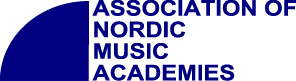 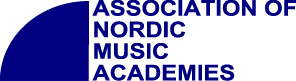 ANMA and Nordplusmusic EXCOM meeting – zoomParticipants: Claus Olesen; Tryggvi Baldvinsson; Guntars Pranis; Zbignevas Ibelgauptas; Lena Arstam; Tuovi Martinsen; Alma Ragnarsdóttir; Michael Strobelt; Petra Frank; Tale Vik; Camilla Overgaard, Siri Storheim, Ivari Ilja, Hanneleen Pihlak, Keld HosbondClaus Olesen welcomed all to the meeting. Several participants made statements about the importance of ANMA showing direction in a time of crisis for the music education sector. Especially when it comes to the question of internationalization post-corona.ANMA webinarPros and cons for an ANMA webinar in the near future were discussedTuovi pointed to the need for thematized discussions. She felt the time would be better in Fall 20. Petra asked the question: “is there something in the arts that gives new possibilities in this situation – something we want to keep after the crisis?”Hanneleen mentioned the new possibilities in Nordplus for support for virtual mobilityCamilla and Siri supported the idea of a meeting where students can be involved – and asked for best practices on how international students are being protected during the crisis.Siri also mentioned the overlap between the climate and corona crises – lessons to be learned here?Several pointed to the benefits of having more, shorter topic-specific online meetings during the coming months:ConclusionAfter an even vote (for a webinar before or after summer) it was decided to do the following:There will be an IRC meeting Thursday 7th of May with a focus on concrete mobility related issues (including virtual mobility)ANMA will explore to create a series of “ANMA talks” in the Fall (in case the corona crisis is still ongoing after the summer break)IRCs will have a one-day webinar (substituting the old IRC Forum) in October 2020ANMA Excom will meet in relation to AEC meeting in November (hopefully IRL)The ANMA/Nordplusmusic conference that was postponed will take place in April 2021 in Tallinn./Keld